Skills I bring to a job:Fluent in English and KurdishGood communicationOffice task experiencePunctualityReliabilityPoliteOrganizing materialsWorks well with othersFlexible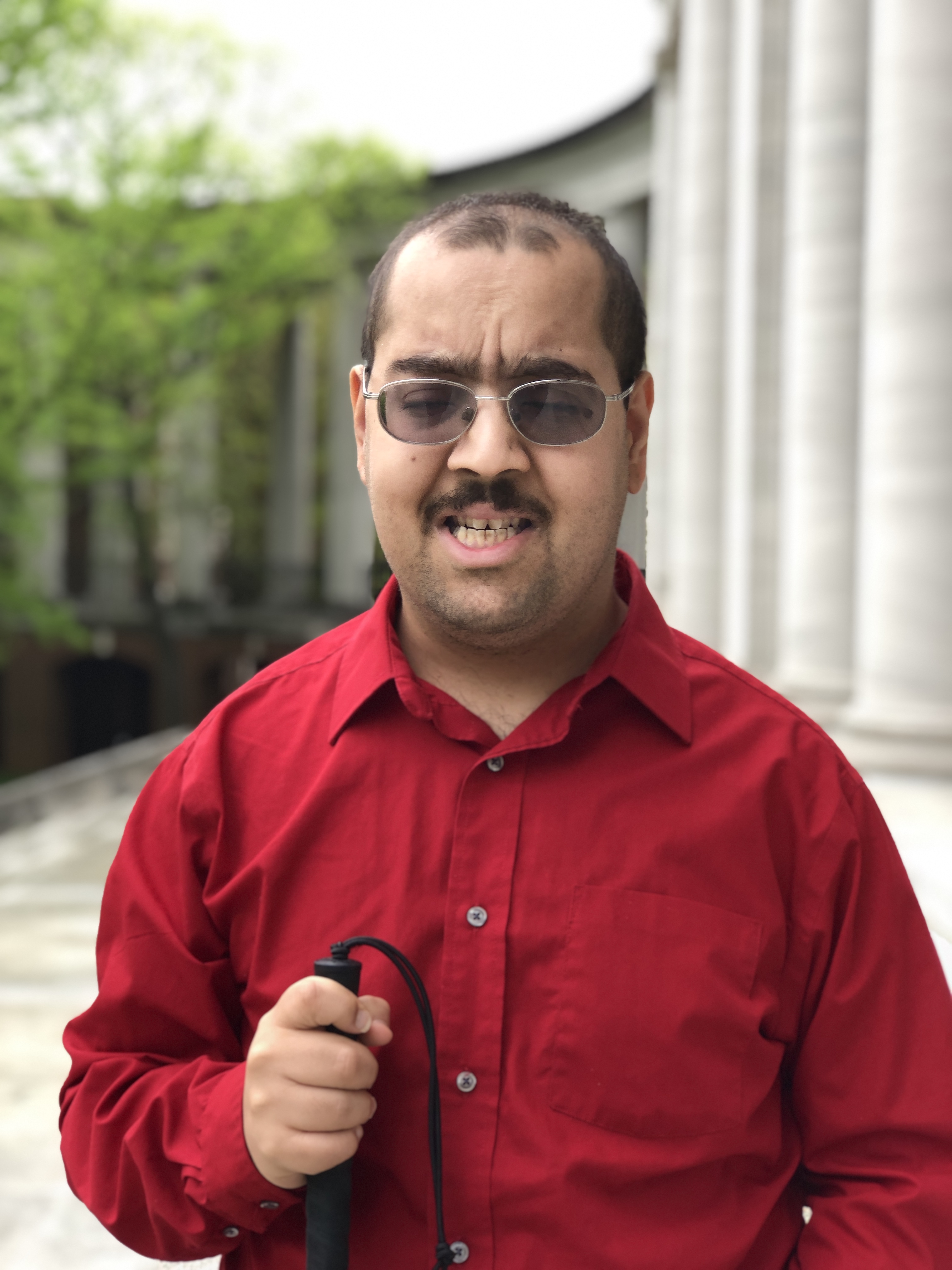         Words that best describe me: Friendly, Caring, Diligent, RespectfulValuable supports for me at work:Physical guidance upon requestSupport learning a new environmentDescribe job tasks Answer my work questions